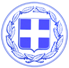                       Κως, 30 Νοεμβρίου 2017ΔΕΛΤΙΟ ΤΥΠΟΥΘΕΜΑ : “Νέα πρωτοβουλία του Δημάρχου Κω Γιώργου Κυρίτση και Δημάρχων της Δωδεκανήσου για τους μειωμένους συντελεστές ΦΠΑ, το φόρο διαμονής και το μεταναστευτικό - Αίτημα για λήψη απόφασης στο Συνέδριο της ΚΕΔΕ.”Κλιμακώνονται οι πρωτοβουλίες του Δημάρχου Κω και των άλλων Δημάρχων της Δωδεκανήσου.Μετά τη χθεσινή κοινή παρέμβασή τους προς τον Πρωθυπουργό, με πρωτοβουλία του Δημάρχου Κω κ. Γιώργου Κυρίτση οι Δήμαρχοι της Δωδεκανήσου αναδεικνύουν σε πρώτο θέμα στο συνέδριο της ΚΕΔΕ που ξεκινά σήμερα, τη διατήρηση των μειωμένων συντελεστών ΦΠΑ, την απαλλαγή των νησιών από το νέο φόρο διαμονής και την άμεση αποσυμφόρηση των νησιών που έχουν μετατραπεί σε χώρο εγκλωβισμού παράνομων μεταναστών και προσφύγων.Οι Δήμαρχοι της Δωδεκανήσου, κατέθεσαν αίτημα στο Προεδρείο για τη λήψη απόφασης στην ΚΕΔΕ για:α) Τη διατήρηση των μειωμένων συντελεστών ΦΠΑ.β) Την απαλλαγή των νησιών από το νέο φόρο διανυκτέρευσης για ξενοδοχεία και ενοικιαζόμενα δωμάτια.γ) Την άμεση μετακίνηση προσφύγων στην ηπειρωτική χώρα και την επιτάχυνση των διαδικασιών επαναπροώθησης των παράνομων μεταναστών στην Τουρκία για την αποσυμφόρηση των νησιών.Την πρωτοβουλία συνυπογράφουν οι :Γιώργος Κυρίτσης       Δήμαρχος ΚωΦώτης Χατζηδιάκος   Δήμαρχος ΡόδουΙωάννης Γαλουζής      Δήμαρχος ΚαλύμνουΜιχάλης Κόλιας          Δήμαρχος ΛέρουΗλίας Λάμπρος           Δήμαρχος ΚαρπάθουΛ.Παπακαλοδούκας   Δήμαρχος ΣύμηςΕ.Κόττορος                   Δήμαρχος ΑγαθονησίουΦώτης Μάγγος           Δήμαρχος ΛειψώνΠ.Κονταράτος             Δήμαρχος ΑστυπάλαιαςΜιχάλης Πατρός         Δήμαρχος ΧάλκηςΓρ. Στόϊκος                   Δήμαρχος ΠάτμουΜαρία Καμμά             Δήμαρχος ΤήλουΜ.Σορώτου-Τσανάκη Δήμαρχος ΚάσουΓ. Σαμσάκος                 Δήμαρχος ΜεγίστηςΓραφείο Τύπου Δήμου Κω